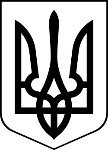 УкраїнаМЕНСЬКА МІСЬКА РАДАЧернігівська область(третя сесія восьмого скликання) РІШЕННЯ26 лютого 2021 року	№83Про припинення договору оренди землі ТОВ «ПРАЦЯ СТОЛЬНЕ» Розглянувши клопотання директора ТОВ «ПРАЦЯ СТОЛЬНЕ» Базиленка Д.П., щодо припинення договору оренди землі від 20 квітня 2007 року, укладеного між Стольненською сільською радою та ТОВ «ПРАЦЯ СТОЛЬНЕ», зареєстрованого у Менському районному відділі ДЗК за № 040784400001 на земельну ділянку площею 0,4146 га кадастровий номер 7423088501:01:001:0002 для будівництва та обслуговування інших будівель громадської забудови (для обслуговування готельного комплексу) (код КВЦПЗ 03.15) на території Менської міської територіальної громади в межах населеного пункту с. Стольне, у зв’язку з відчуженням нерухомого майна, розташованого на зазначеній земельній ділянці, подані документи та враховуючі рішення постійної комісії з питань містобудування, будівництва, земельних відносин та охорони природи, керуючись ст. 12,120,122,123,124, п.2 ст.134 Земельного кодексу України, ст.32 Закону України «Про оренду землі» та п.34 ст. 26 Закону України «Про місцеве самоврядування в Україні» Менська міська рада ВИРІШИЛА:Припинити право оренди ТОВ «ПРАЦЯ СТОЛЬНЕ» на земельну ділянку площею 0,4146 га кадастровий номер 7423088501:01:001:0002 для будівництва та обслуговування інших будівель громадської забудови (для обслуговування готельного комплексу) (код КВЦПЗ 03.15) на території Менської міської територіальної громади в межах населеного пункту с. Стольне, шляхом розірвання, відповідно до пункту 40 договору оренди землі від 20 квітня 2007 року, укладеного між Стольненською сільською радою та ТОВ «ПРАЦЯ СТОЛЬНЕ», зареєстрованого у Менському районному відділі ДЗК за № 040784400001, у зв’язку з відчуженням нерухомого майна, розташованого на зазначеній земельній ділянці та переходом права комунальної власності на дану земельну ділянку до Менської міської ради.Доручити міському голові укласти додаткову угоду про розірвання договору оренди землі, зазначеного в п.1 цього рішення.3.	Контроль за виконанням рішення покласти на постійну комісію з питань містобудування, будівництва, земельних відносин та охорони природи та на заступника міського голови з питань діяльності виконавчого комітету Менської міської ради В.І. Гнипа.Міський голова		Г.А. Примаков